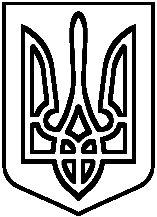 Про проведення І, ІІ етапівХVІІІ Міжнародного конкурсуз української мови імені Петра Яцикау 2017/2018 навчальному році       На виконання Указу Президента України від 09.11.2007 № 1078 «Про Міжнародний конкурс з української мови імені Петра Яцика», Положення про Міжнародний конкурс з української мови імені Петра Яцика, затвердженого наказом Міністерства освіти і науки України від 13.03.2008 № 168 «Про затвердження Положення про Міжнародний конкурс з української мови імені Петра Яцика», зареєстрованого в Міністерстві юстиції України 15.07.2008 за № 643/15334, наказу департаменту освіти і науки Київської ОДА від 09.11.2017 № 355 «Про проведення І, ІІ, ІІІ етапів ХVІІІ Міжнародного конкурсу з української мови імені Петра Яцика у 2017/2018 навчальному році», наказу управління освіти, молоді та спорту Баришівської РДА від 15.11.2017 № 329 «Про проведення І, ІІ етапівХVІІІ Міжнародного конкурсу з української мови імені Петра Яцика у 2017/2018 навчальному році та з метою утвердження державного статусу української мови, піднесення її престижу серед учнівської молоді, виховання шани до культури і традицій українського народу,НАКАЗУЮ:     1. Провести у 2017/2018 навчальному році ХVІІІ Міжнародний конкурс з української мови імені Петра Яцика (далі – Конкурс):     І етап (шкільний) – до 17.11.2017 та взяти участь у ІІ етапі (районного) – 18.11.2017 (Баришівська ЗОШ І-ІІІ ступенів імені М.Зерова, 10.00).      2. Затвердити:      2.1. склад організаційного комітету і склад журі І (шкільного) етапу Конкурсу (додаток 1);     3. Заступнику директора з навчально-виховної роботи Лепеті В.В.:    3.1. забезпечити проведення І (шкільного) етапу Конкурсу за завданнями,  складеними вчителями української мови й літератури загальноосвітніх навчальних закладів відповідно до навчальних програм з української мови та літератури з урахуванням вікових особливостей учасників;        3.2. подати звіт про проведення І етапу Конкурсу, заявки на участь у ІІ етапі до районного методичного кабінету не пізніше 18.11.2017.      7. Контроль за виконанням наказу покласти на заступника директора з навчально-виховної роботи Лепету В.В.                          Директор НВК                                     Н.П.Калмикова                   З наказом   ознайомлені:                                                                                                                                        Додаток                                                                                 до наказу Баришівського НВК                                                                                 16.11.2017 № 134  СКЛАДоргкомітету ІІ етапу ХVІІІ Міжнародного конкурсу з української мови ім. Петра Яцика1. Лепета В.В. 	       – голова оргкомітету, вчитель української мови і                                  літератури;    2. Нагорна-Колчина Т.М.– заступник голови оргкомітету, вчитель                                       української мови і літератури;  Члени оргкомітету:    3. Антохова К.М.         – вчитель української мови і літератури;    4. Гаращенко А.В.        – вчитель української мови і літератури;    5. Гаращенко С.О.        – вчитель української мови і літератури;    6. Дяченко М.О.            – вчитель 3-го класу,методист;    7. Шмерига І.В.             – вчитель 4-го класу, методист  КИЇВСЬКА ОБЛАСТЬБАРИШІВСЬКИЙ НАВЧАЛЬНО-ВИХОВНИЙ КОМПЛЕКС«ГІМНАЗІЯ –  ЗАГАЛЬНООСВІТНЯ ШКОЛА І-ІІІ СТУПЕНІВ»Н А К А Зсмт.БаришівкаКИЇВСЬКА ОБЛАСТЬБАРИШІВСЬКИЙ НАВЧАЛЬНО-ВИХОВНИЙ КОМПЛЕКС«ГІМНАЗІЯ –  ЗАГАЛЬНООСВІТНЯ ШКОЛА І-ІІІ СТУПЕНІВ»Н А К А Зсмт.Баришівка" 16 "  листопада  2017 року№ 134